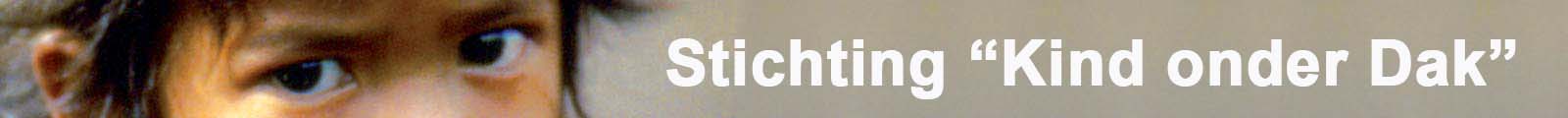 Ja, ik wil de straat- en zwerfkinderen in Dong Ha helpen aan een kindwaardige toekomst en ik word donateur.naam + voorletters / voornaamadres + huisnummer postcode + woonplaats e-mail                                                                              .           telefoon bedrag per maand ( € 2,50 of veelvoud)  €Ik wil wel / niet de KoD nieuwsbrief per e-mail ontvangenStuur uw aanmelding op naar: Stichting KoD, Zwartmoeren 4A, 4824 JS, Bredaof per e-mail naar: kindonderdak@live.nlVoor telefonische informatie: Hans-Victor Selder, voorzitter KoD 06 30 25 93 68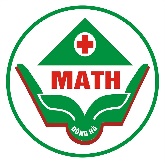 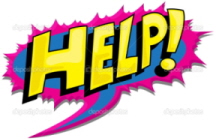 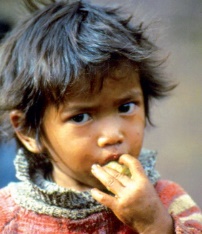 Help ons te voorkomen dat we kwetsbare kinderen weer terug de straat op moeten sturen. De Stichting “Kind onder Dak” (KoD) zorgt voor  straat- en zwerfkinderen in “Mai Am Tinh Hong”, een opvangtehuis in de stad Dong Ha in midden-Vietnam.  Zonder uw hulp redden we het niet.  Help ons helpen en word donateur voor € 2,50 per maand  (meer mag ook!)Daar koop je nog geen drankje in de kroeg voor!Triodos bankrekening NL92TRIO0781518555t.n.v Stichting Kind onder Dak te Breda o.v.v donateurVele kleintjes maken één grote !www.kindonderdak.nl